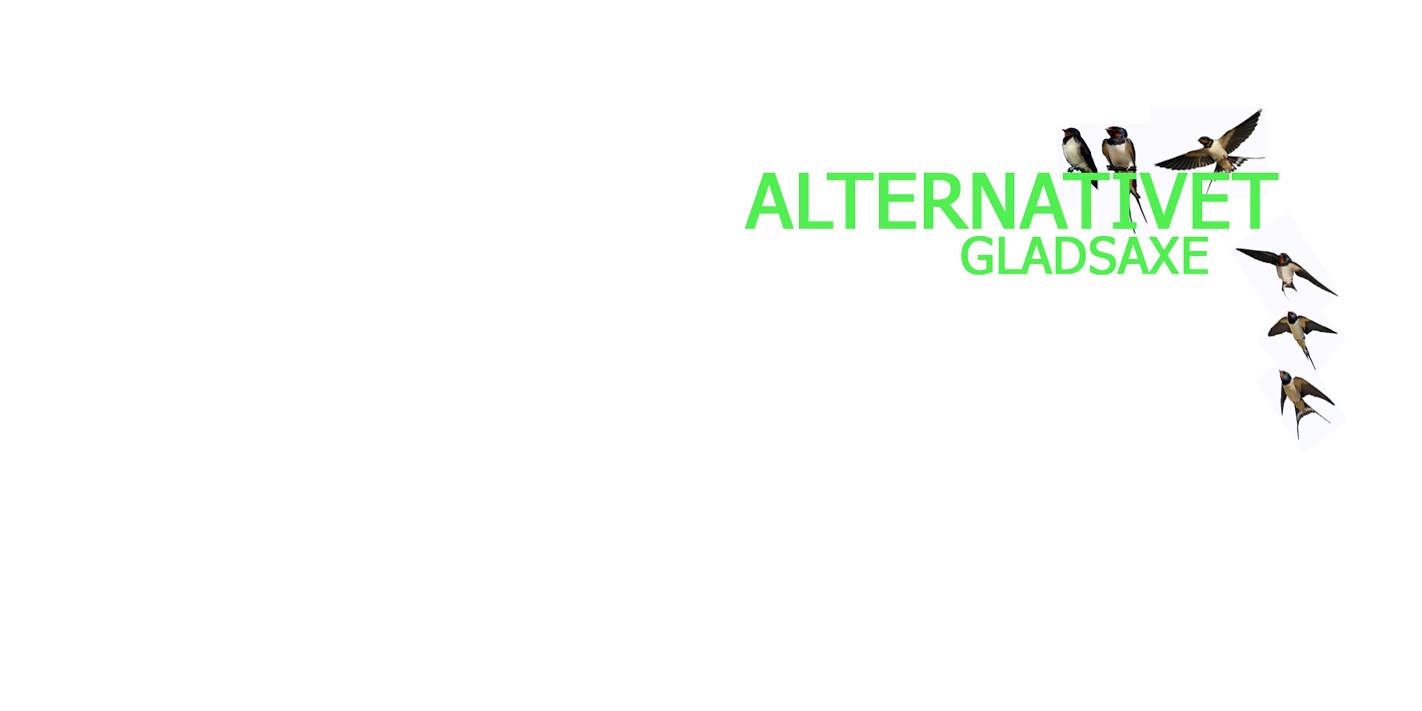 Bestyrelsesmøde Alternativet Gladsaxe, mandag d. 11. juni 2018. Hos Malene, Løvfrøvej 43, 2880 BagsværdLukket møde kl 18.30 - 19.00håndtering af medlemsoplysninger, jvf datalovgivningøkonomi, oprettelse af foreningsbankkontonyt bookingsystem af kommunale lokaler (hvem går til møde på Rådhuset)Åbent møde kl 19.00 - 21.00 (21.30, hvis vi har brug for tiden)Runde; aktiviteter siden sidste åbne møde (der har været en del, så ca. 45 min)Kort nyt til lokalforeningerne efter landsmødetDet grønne råd, ref. fra sidste møde og dagsorden til næste mødePlanlægning af GladsaxedagHøjgård i efteråret, temaer og det praktiskeÅrsplan; hvordan skal det kommende år forløbe i Å Gladsaxe-møder, temaer, aktivisme, forberedelse af EU-valg og Folketingsvalg etcevtVel mødt!Linda, Jens, Sadi og Malene